National Association of Blind StudentsA proud division of the National Federation of the Blind2019 Southeast Regional Student SeminarNABS is thrilled to have you join us at the 2019 Southeast Regional Student Seminar! This year, the seminar is held in Arlington, Virginia, right outside Washington DC. This event will be an engaging and fun weekend, providing students across the country with skills to tackle the new school year.Dates - August 16-18, 2019 Where - Westin Crystal City, Arlington, VirginiaTransportation- Students are responsible for transportation to and from the hotel (The closest airport is Ronald Reagan International Airport.), along with a registration fee of roughly $75, in addition to outside funding sources.Registration Deadline – July 15, 2019. Register here.Contact - Mausam Mehta Mausam.mehta.nfb@gmail.com with any questions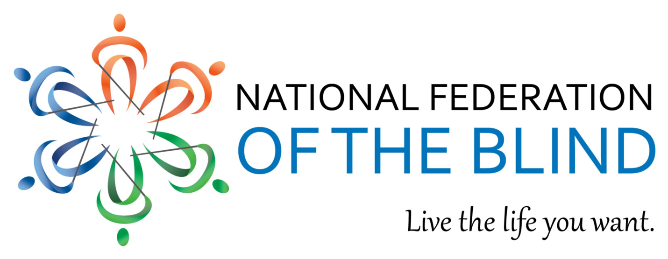 